Тема: Повторение по теме: «Орфография».Цель и дидактическая задача урока: различение родственных слов и форм слова; совершенствовать умения подбирать проверочные слова и обосновывать написание  гласной в безударном слоге и парной согласной в корнях слов; формировать умение писать словарные слова в соответствии с заложенным в программе минимумом; развитие представления об исторических родственниках слова (о происхождении слов)продолжить работу по сравнительному анализу пар звуков, произношение которых представляет логопедическую проблему;продолжение формирования навыка работы с учебником и справочником учебника;формировать умение работать в парах, в группах;Планируемые результаты (предметные): научатся самостоятельно применять правила орфографии в письменной речи.Критерии сформированности (оценки) компонентов УУД (метапредметных): регулятивные – принимают и сохраняют учебную задачу, соответствующую этапу обучения; познавательные – используют различные способы поиска, сбора, обработки, анализа, организации, передачи и интерпретации информации в соответствии с коммуникативными и познавательными задачами и технологиями учебного предмета; коммуникативные – умеют излагать свое мнение и аргументировать свою точку зрения и оценку событий; принимают другое мнение и позицию, допускают существование различных точек зрения; личностные – осознают свои возможности в учении; способны адекватно судить о причинах своего успеха или неуспеха в учении, связывая успехи с усилиями, трудолюбием.Оборудование: учебник «Русский язык» - 2 класс, часть 1 (Н.А.Чураковой), Т олковый словарь, словарь Происхождения слов, Пиши правильно (учебник «Русский      язык»   2 класс, часть 2, М.Л.Каленчук).Ход урока.1.Организационный момент.-Сегодня у нас много гостей и, как гостеприимные хозяева, окажем им внимание.Мы рады приветствовать вас в классе нашем, Возможно, есть классы и лучше и краше,         Но пусть в нашем классе вам будет светло,    Пусть будет уютно и очень легко!          Поручено нам вас сегодня встречать,                Но начнем же урок, не будем зря время терять.Физминутка.– Сделаем упражнения для пальчиков, которое поможет нам хорошо работать на уроке. (Под счет 1, 2, 3, 4 и 4, 3, 2, 1 большой пальчик последовательно надавливает на подушечку указательного, среднего, безымянного, мизинца)2. Актуализация опорных знаний. Минутка чистописания.-Внимательно и красиво записываем число. а о у и э- Что обозначают эти буквы? (-Они обозначают гласные звуки) -Какая буква лишняя? (и)  -Почему? (указывает на мягкость согласного звука)Запишите красиво. Следите за правильным написанием, высотой, наклоном букв.-Подчеркните те буквы, которые получились у вас красивыми.-Молодцы! Вы справились с заданием.3. Определение темы урока. Постановка целей урока. Планирование урока.У. -Чему мы учимся на уроках русского языка? (На доске: урок)Дети: У- учимся решать орфографические задачиР- развиваем речь, память, навыки письма, внимание. РассуждаемО – открываем тайны нашего языка. ОбсуждаемК- корректируем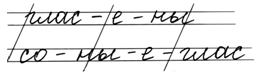 – Какие слова здесь «спрятались»? (Гласные, согласные.)У.- Определите тему нашего урока. . Тема: Повторение пройденного. У. -Какие задачи сегодня поставим перед собой?Д.- Сегодня мы   продолжим отрабатывать способы подбора  проверочных слов для главных орфографических задач, учиться работать со словарями, учиться работать в группах.У. -Листы  «Мои успехи на уроке» помогут вам понять, что вы знаете, а над чем стоит еще поработать.У. - Спланируем работу. Модели урока4. Словарь. -Отгадайте загадки и запишите словарные слова.Слышишь? Вьюги говорят:
«У зимы – хозяйки нашей, –
Для деревьев есть наряд
Всех нарядов зимних краше». (Иней)Льется речка - мы лежим.
Лед на речке - мы бежим. (коньки)Невидимкой, осторожно
Он является ко мне,
И рисует, как художник,
Он узоры на окне.
Это - клен, а это - ива,
Вот и пальма предо мной.
Как рисует он красиво
Белой краскою одной!
(Мороз)Зимой на ветках яблоки!
Скорей их собери!
И вдруг вспорхнули яблоки,
Ведь это ... (снегири)Иней, коньки, мороз, снегирь. -Какие слова помогают нам запомнить написание слов?-Составьте предложение с любым словом.На рябине сидит снегирь. (Запись с объяснением орфограмм)-Подчеркните основу предложения.- А сейчас отдохнём.Физминутка.5. Самостоятельная работа.У. - Выполним упр.137 - Читает …-Что нужно делать, чтобы не допустить ошибку в словах с сомнительным написанием?Д.-  Нужно подобрать проверочные слова.У.-Как проверить безударную гласную в корне слова? У. -Как проверить парную согласную в корне слова?-Молодцы, знаете!-Подберите проверочные слова.(Проговаривание написания слова вместе с его проверкой.) И скажите, где же были обнаружены проверочные слова: среди форм слова или среди родственных слов? - Спишите.-Обменяйтесь тетрадями, проверьте работу. Кто нашёл у соседа ошибки? -Откуда вы знаете, что ваш сосед написал правильно? Как именно вы проверяете?(Нужно шёпотом каждый раз подставлять проверочное слово, чтобы быть уверенным в правильности написания.)Динамическая пауза.6. . Как будем выполнять это упр.? (в группах) .Откройте Обратный словарь на букву А. Найдите слова на –дка. Запишите 7 слов.7.Закрепление.Контроль1.Л…нивый                                       линька, леньМ…стерская                                   мост, мастерМ…нять                                          мина, замена Л…пить                                         липко, лепка2  .д..ревья (_____________)                                м..ря (_____________)зв…зда(______  )                                               к…смическая (_________________)пл...ды  (_________)                                          тр...ва (_________________)         Карточка-тест.          Соедините  стрелкой проверочное слово с проверяемым, из строки к слову выберите и закрасьте прямоугольник с нужной буквой.8. Итог урока. Рефлексия.Выбери фразуЯ понял(а) что…….Было интересно…….Было трудно……Мне захотелось……У меня получилось…….На следующем уроке…..-Перед вами листы ваших успехов на уроке.Поработайте с ними. Оцените свой труд.	-Сегодня отлично работали…….	  Домашнее задание:  на «5»- У упр 138 стр 168На «4»-  У упр 139 стр 168- ПроверочныесловаПроверяемыеОтветы1234письмаМ..рскойаиеоМореМорко..ьбпфвМорковиС..довыйоиаеОврагиЛо..кафвжшЛожечкаП..сьмоеияосадОвра..гпхк